Widerrufsbelehrung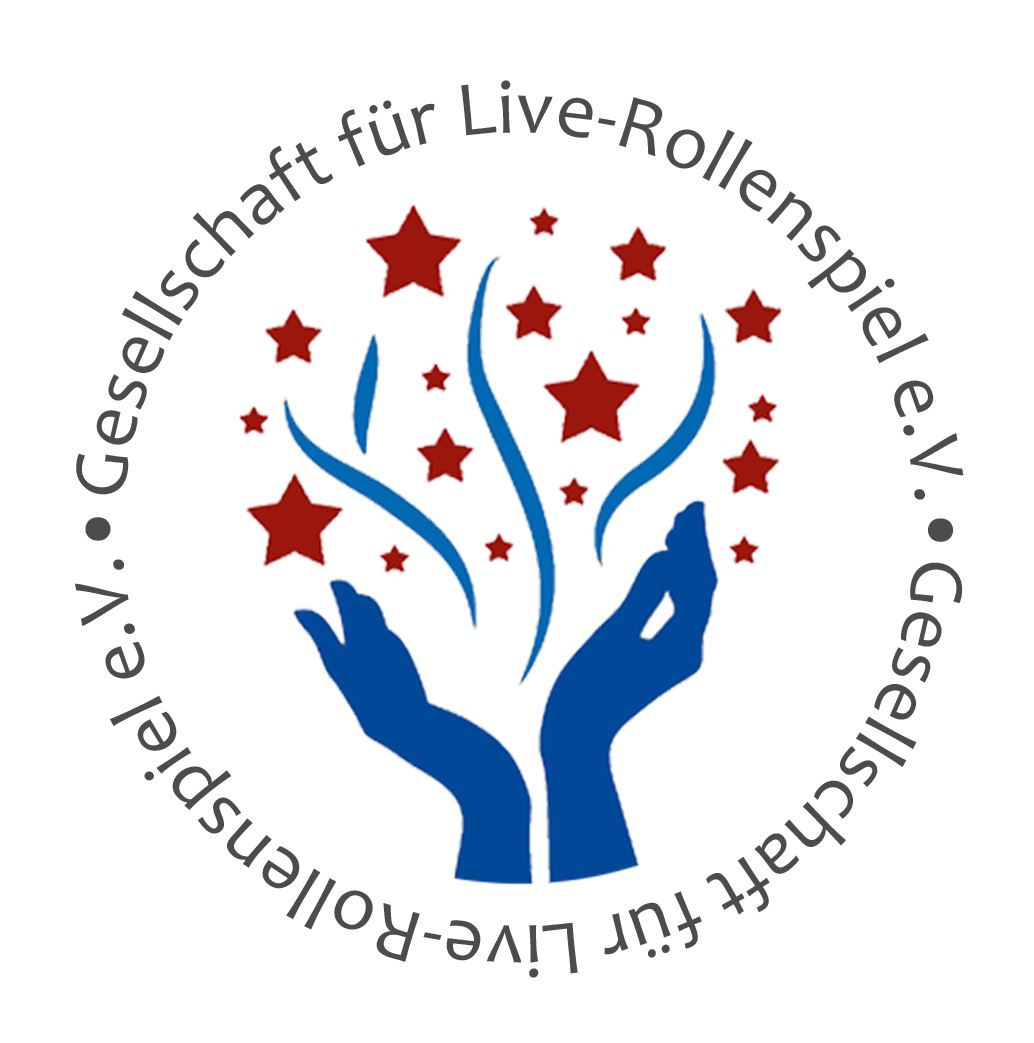 Gesellschaft für Live-Rollenspiel e.V.WiderrufsrechtSie haben das Recht, binnen vierzehn Tagen ohne Angabe von Gründen diesen Vertrag zu widerrufen.Die Widerrufsfrist beträgt vierzehn Tage ab dem Tag des Vertragsabschlusses.Um Ihr Widerrufsrecht auszuüben, müssen Sie uns, der Gesellschaft für Live-Rollenspiel e.V., Schöntaler Str. 14, 58300 Wetter/Ruhr, info@gflr.de, mittels einer eindeutigen Erklärung (z.B. ein mit der Post versandter Brief, Telefax oder E-Mail) über Ihren Entschluss, diesen Vertrag zu widerrufen, informieren. Sie können dafür das beigefügte Muster-Widerrufsformular verwenden, das jedoch nicht vorgeschrieben ist.Zur Wahrung der Widerrufsfrist reicht es aus, dass Sie die Mitteilung über die Ausübung des Widerrufsrechts vor Ablauf der Widerrufsfrist absenden.Folgen des WiderrufsWenn Sie diesen Vertrag widerrufen, haben wir Ihnen alle Zahlungen, die wir von Ihnen erhalten haben, unverzüglich und spätestens binnen vierzehn Tagen ab dem Tag zurückzuzahlen, an dem die Mitteilung über Ihren Widerruf dieses Vertrags bei uns eingegangen ist. Für diese Rückzahlung verwenden wir dasselbe Zahlungsmittel, das Sie bei der ursprünglichen Transaktion eingesetzt haben, es sei denn, mit Ihnen wurde ausdrücklich etwas anderes vereinbart; in keinem Fall werden Ihnen wegen dieser Rückzahlung Entgelte berechnet.Muster-Widerrufsformular Wenn Sie den Vertrag widerrufen wollen, füllen Sie bitte dieses Formular aus und senden Sie es zurück.  An Gesellschaft für Live-Rollenspiel e.V.Schöntaler Str. 1458300 Wetter/Ruhrinfo@gflr.de Hiermit widerrufe(n) ich/wir den von mir/uns abgeschlossenen Vertrag über den Kauf der folgenden Dienstleistung:  .............................................................................. ..............................................................................  (Name der Veranstaltung und Preis)  Ticket bestellt am:  ............................. Datum Name und Anschrift des Verbrauchers .............................  .............................  .............................  .............................  Datum  ....................................................  Unterschrift Kunde  (nur bei schriftlichem Widerruf)  